Předmět objednávky: práce v PR V Morávkcáh (okr. KT) v k. ú. Loužná dle následujícího popisu:Sekání travních porostů (křovinořezem nebo lehkou mechanizací) jednou až dvakrát ročně. Průměrná výška strniště bude do 5 cm výšky. Budou posekány i výmladky náletových dřevin, především krušiny. Součástí prací je odstranění posekané travní i dřevní hmoty do 14 dnů po posekání ze zvláště chráněného území a jeho ochranného pásma v souladu s platnými právními předpisy. Na ploše B vystupují na povrch žulové balvany.Rovněž budou obsekávány keříky vrby rozmarýnolisté na ploše B a kosatce sibiřského na ploše A.Rozsah a termín prací:plocha A – 0,39 ha, sekání 2 x ročně (VI a VIII)plocha B – 1,54 ha, plocha k sekání 1,16 ha, sekání 1 x ročně (1. pol. VI) na ¾ plochy, ¼ plochy zůstane neposekaná, neposekané plochy se každoročně střídají plocha C1, C2, C3 – 0,18 ha, sekání 2 x ročně (VI a VI)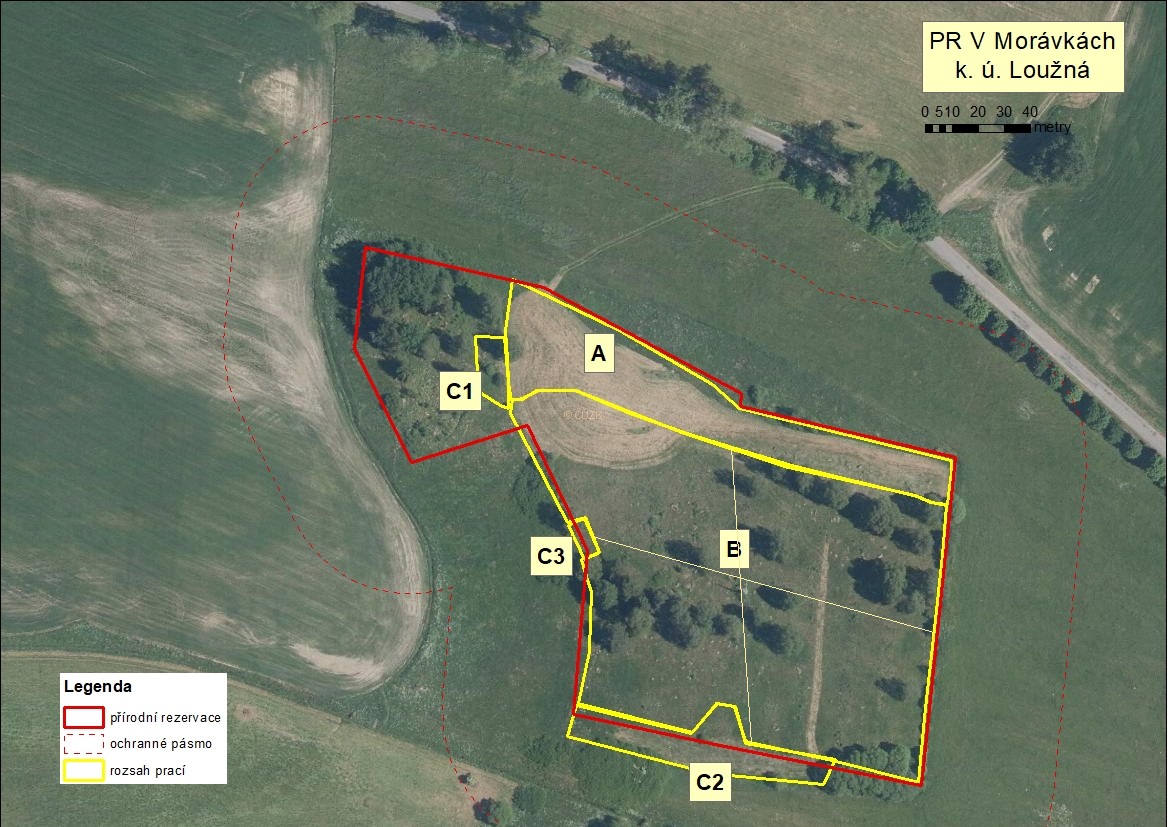 